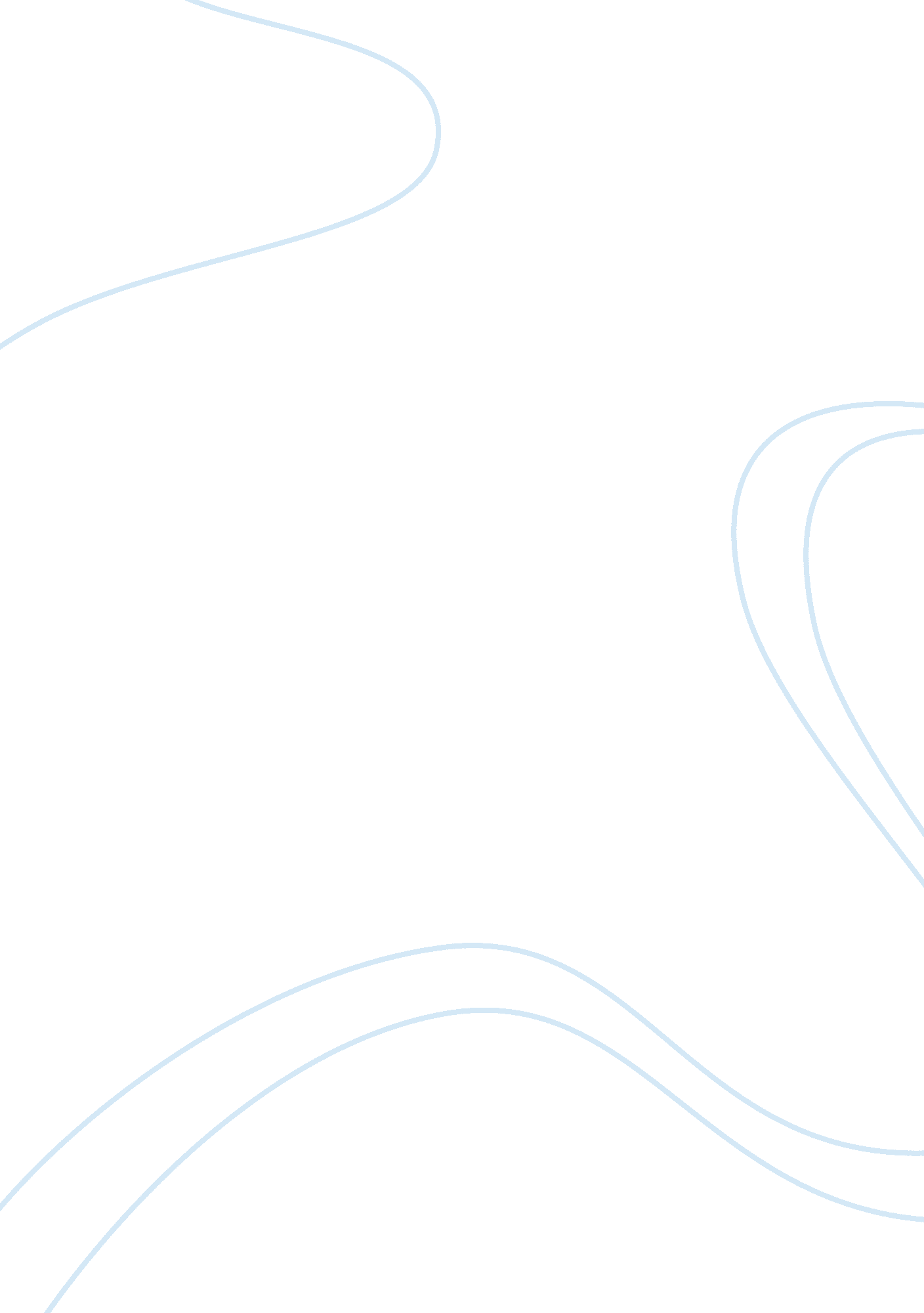 Thoughts of winter essay sample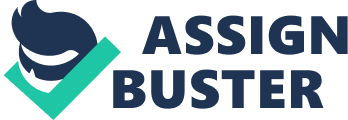 In Refining Reading and Writing, “ Thoughts of Winter” is defined as “ Winter is the season that receives most attention from us through our scientific explanation, our mythological ideas and our personal determination.” (Santiago, 2008, pp. 82-83). I strongly agree with this statement. In scientific clarification, winter comes every year because of northern hemisphere is twisted away from the sun, so the world is evenly distributed by the solar radiation. It always has cold, dark snow everywhere. Second, mythological thoughts make winter so special. Evaluate to other seasons, there are many good beliefs and memorable myths about winter. Finally, Winter has advantage and disadvantage in our life. It makes us sadden, week, lazy, and sometimes it occurs skin disease because lack of vitamin D could affect in our body. On the other hand, winter has many indoor and outdoor actions which makes us overjoyed. According to the Santiago: When you think about winter, does it always come a cool thing in your mind? Does the attention of winter shake slightly down in your point? In authors parent’s motherland, the Philippines, winter is a very unusual season compared with what Canadian people understand in here.(Santiago, 2008, p. 82). There are many difference between winter in my country ‘ Bangladesh’ and Canada. First of all, Bangladesh has a very short winter, but Canada has a very long winter. For example, In Bangladesh, winter comes from November to February every year whereas in Canada, the coldness of winter starts from September and ends in April. Bangladesh has no snow, but Canada has lot of snow on everywhere in winter. Second, Bangladesh has many different winter activities than Canada. For instance, in Bangladesh, people usually like to visit places, do picnic, and weeding ceremony in winter; however, in Canada people like to do skating, skiing, Dog sledding, Snow Tubing, and they also like to visit indoor places such as Museum and Resorts. Finally, In Bangladesh, there are many traditional food especially make in winter season, but in Canada, there are not so special food for winter. For example, In Bangladesh, people like to have varieties cakes which we called Pitha, and Plum juice, and fruits that can only found in winter season whereas in Canada, people have special food for Christmas, New Year, and Hollowing party, but not for winter season. In Conclusion, even though Bangladesh and Canada has different winter, the impact is important for both country. Winter is the season when Canadian people can take pleasure in their life with natural beauty, indoor, outdoor activities, and celebrations. According to the author, “ Winter has a significant impact on our society”(Santiago, 2008, p. 82). First of all, in winter, people can enjoy the cool white beauty from outside. For example, there is a lot of snow all over that makes the nature bright and eye-catching. In fact, It is the best time to stay inside and have pleasure from outside. Second, there are many indoor and outdoor activities that make people pleased and happy. For instance, people can enjoy their time with Skiing, snowboarding, and building snow man. In addition, it is the time when people can play with the weather. Finally, there are many occasions in winter that people like to celebrate with gorgeously. For example, Christmas and New year are the best celebration in winter and people always look forward these to have memorable time. In conclusion, winter is the season when people can be comfortable and make fun than other seasons. Santiago makes a effective piece of writing that shows how winter season receives most attentions from us through our scientific explanation, our mythological and our personal determination. This essay also can be useful for showing contrast. In my opinion, this article is for those people who don’t like winter and always see the suffering and sadness about this season. According to the author’s view, he wanted to show us the good things about winter and help us to deal with it, so winter could be great as other season. Reference Santiago, Victoria. Thoughts of Winter. In G. Dasgupta & J. J. Mei (Eds.) Refining Reading 
Writing.(pp. 82-84). Toronto: Nelson Thomson. 